Медиасмена нас связала!31 марта автобусы с юными журналистами подъехали к детскому лагерю "Карельская березка" и наши ботинки опустились на землю, оставляя большие смачные следы. Весьма символично, ведь каждый на этой смене хочет оставить свой след в истории журналистики. И вот, смена началась! Нас разделили на отряды, и мне посчастливилось попасть в отряд #3 с замечательными ребятами из Санкт-Петербурга, Выборга и с самыми лучшими кураторами Димой и Мариной. Выглядели они все очень приветливо, улыбались, шутили и задорно смеялись. "Думаю, у нас все получится," -прозвучало у меня в голове. Что же теперь делать? Нужно знакомиться! Как раз для этого кураторами была организована крутой тимбилдинг на сплотчение "Мы - МедиаМасс".И тут началось самое интересное. Мы пришли на первую станцию, встали в круг, и вот, наших правых ладонях оказались небольшие синие шарики. Кураторы огласили задание: нужно перекинуть шарик из правой руки в левую руку соседа. Так началась моя деятельность жонглера. По началу шарики с треском падали на пол, но со временем у нас получалось все лучше и лучше. Мы начали реально чувствовать друг друга и познакомились чуть ближе. Прошла только одна станция, а мы уже будто знаем друг друга много лет!-По началу было сложно, но со временем мы начали понимать, как работать в команде и у нас стало все получаться! Мой отряд прекрасн, и я очень счастлива, что познакомилась как с ребятами так и с кураторами, - говорит Анастасия Аппель из нашего агентства #3.Следующие станции прошли не менее быстро и не менее интересно. Нам склеивали ноги, укладывали друг на друга, нас сплетали в один большой узел и мы сами должны были расплестись. Все 13 человек прекрасно справились с заданиями! И в конце мы были уже сплотченной командой, почти семьей и уже рвались сворачивать горы! "У НАС ВСЕ ПОЛУЧИТСЯ", - думалось мне снова. Ну что, агентство #3, зажжем смену?!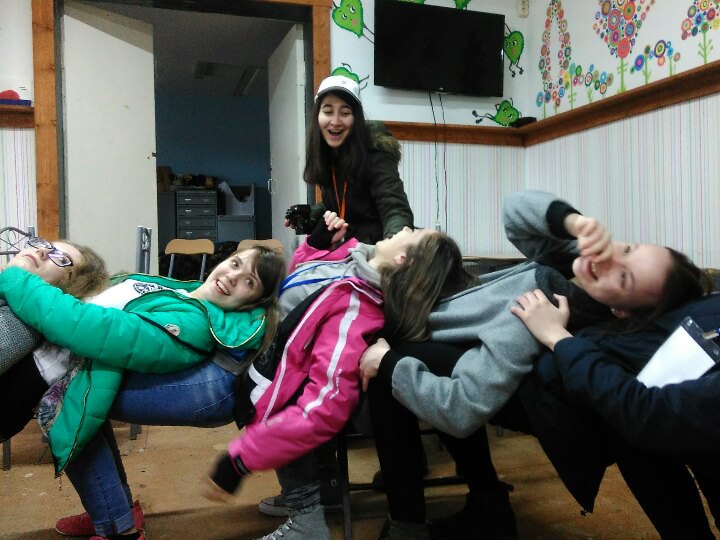 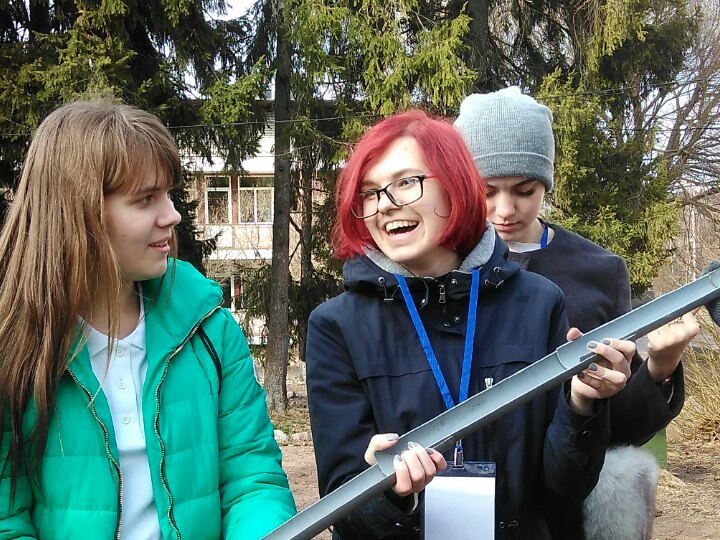 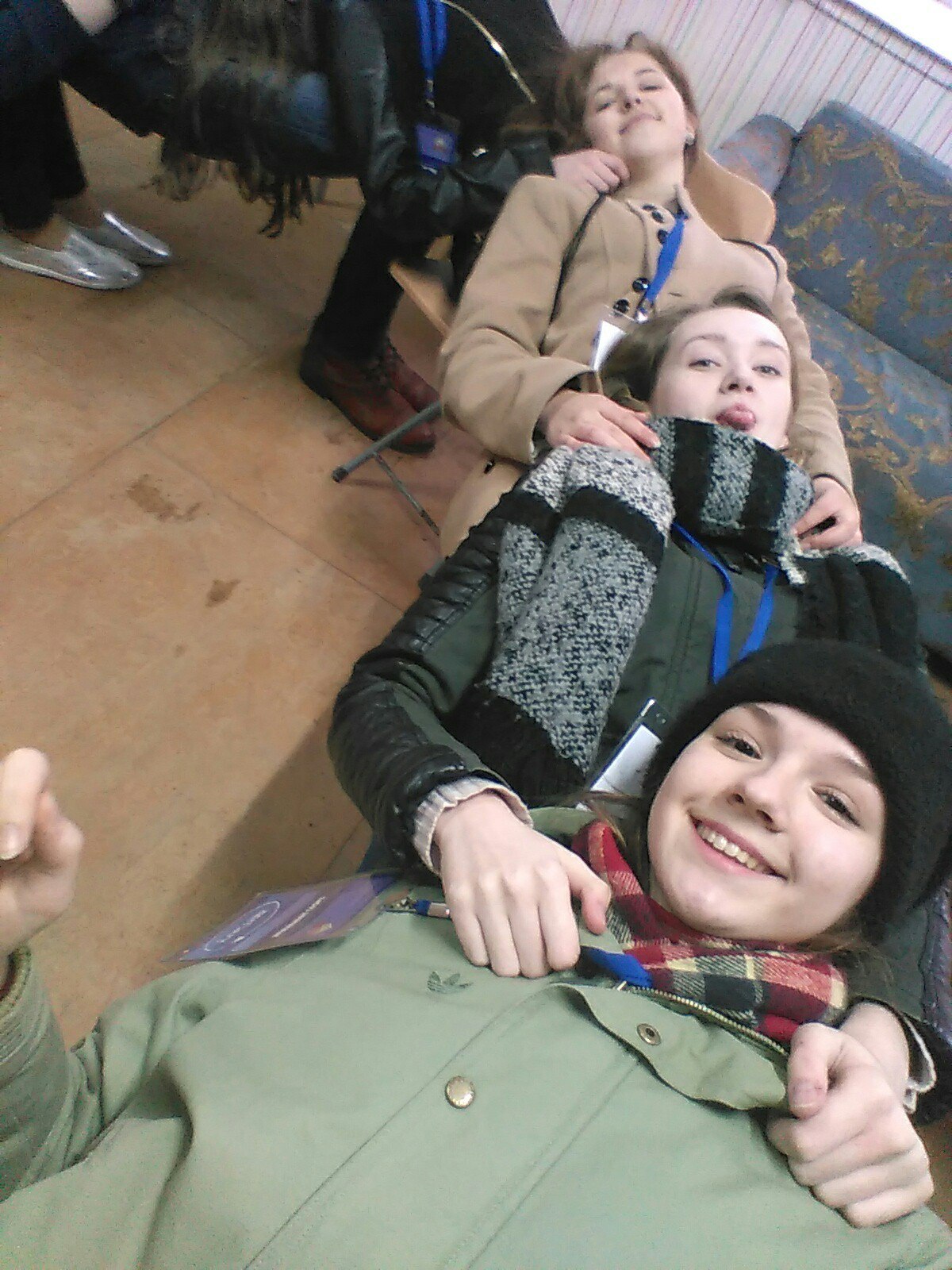 